SchulwegbeschreibungZeichne und beschreibe deinen täglichen Schulweg möglichst genau. Das Materialblatt sowie der Wörterkasten unten helfen dir dabei.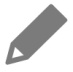 Wegbeschreibung: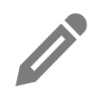 __________________________________________________________________________________________________________________________________________________________________________________________________________________________________________________________________________________________________________________________________________________________________________________________________________________________________________________________________________________________________________________________________________________________________